Сизинские вести № 902.03.2021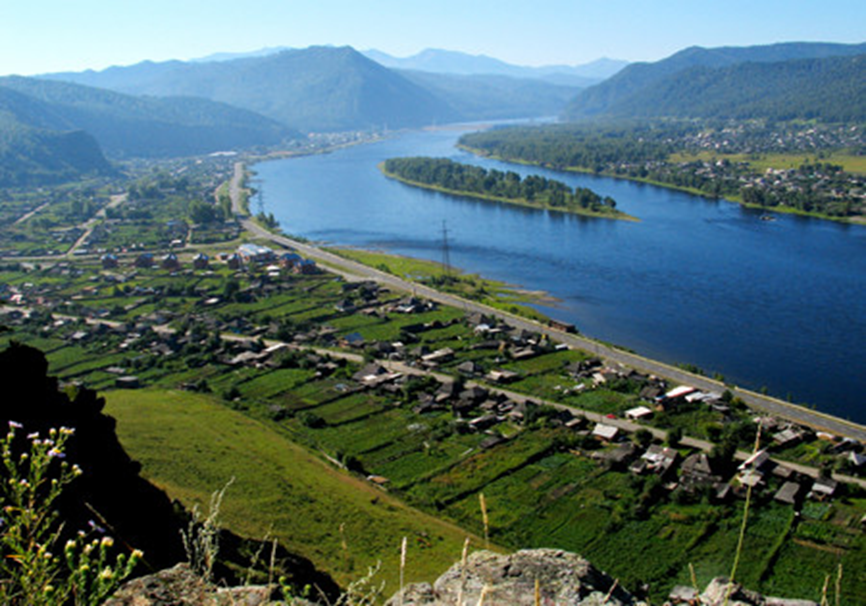 	Газета распространяется бесплатно*Орган издания Муниципальное образование «Сизинский сельсовет»СЕГОДНЯ В НОМЕРЕ:Постановление администрации Сизинского сельсовета №17 от 25.02.2021  «Об обеспечении пожарной безопасности в весенне-летний период 2021 года»…………………..………………….………………стр.2Постановление администрации Сизинского сельсовета №18 от 26.02.2021 «Об охране лесов от пожаров на территории Сизинского сельсовета в 2021 году» ………………...……….…….. стр.4Постановление администрации Сизинского сельсовета №19 от 26.02.2021   «О внесении дополнений и изменений  в постановление администрации Сизинского сельсовета №77 от 09.06.2020 «Об утверждении Перечня информации о деятельности органов местного самоуправления Сизинского сельсовета, размещаемой в сети «Интернет» ………………………………………………...………….стр.6Выезд на лед запрещен! …………………………………………………………….……………………..стр.7Будьте осторожны в горах! ………………………………………………………………………….……стр.8РОССИЙСКАЯ ФЕДЕРАЦИЯАДМИНИСТРАЦИЯ СИЗИНСКОГО СЕЛЬСОВЕТАШУШЕНСКОГО РАЙОНА КРАСНОЯРСКОГО КРАЯП О С Т А Н О В Л Е Н И Е25.02.2021                                                            с.Сизая                                             № 17Об обеспечении пожарной безопасностив весенне-летний период 2021 годаВ соответствии с Федеральным Законом «О пожарной безопасности» от 21.12.1994г. № 69-ФЗ и в целях повышения уровня пожарной безопасности объектов и населенных пунктов в весенне-летний период 2021 годаПОСТАНОВЛЯЮ:Утвердить план мероприятий по обеспечению пожарной безопасности в весенне-летний период 2021 года (приложение № 1).Руководителям учреждений  и организаций всех форм собственности обеспечить выполнение мероприятий по обеспечению пожарной безопасности в весенне-летний период  2021 года.Контроль за исполнением постановления оставляю за собой.Настоящее постановление вступает в силу со дня его подписания и подлежит  опубликованию в газете «Сизинские вести».                      Глава Сизинского сельсовета                                   Т.А. Коробейникова                                                            Приложение № 1 к постановлению                                                         администрации Сизинского сельсовета                                                         № 17 от 25.02.2021П Л А НМероприятий по обеспечению пожарной безопасности в весенне-летний период 2021 годаРОССИЙСКАЯ ФЕДЕРАЦИЯАДМИНИСТРАЦИЯ СИЗИНСКОГО СЕЛЬСОВЕТАШУШЕНСКОГО РАЙОНА КРАСНОЯРСКОГО КРАЯП О С Т А Н О В Л Е Н И Е26.02.2021                                      с. Сизая                                             № 18Об охране лесов от пожаровна территории Сизинскогосельсовета в 2021 году    В соответствии с Федеральным Законом «О пожарной безопасности» от 21.12.1994г. № 69-ФЗ и в целях предупреждения возникновения чрезвычайных ситуаций, вызванных лесными пожарами, защиты и обеспечения жизнедеятельности населения, сохранности объектов экономики, предотвращения крупного материального ущерба, исполнения постановления Правительства РФ от 30.06.2007 № 417 «Об утверждении правил пожарной безопасности в лесах, на основании Устава Сизинского сельсовета,ПОСТАНОВЛЯЮ:Утвердить план организационно-технических мероприятий по охране лесов от пожаров на 2021 год (приложение № 1).Утвердить состав комиссии по организации охраны и защите лесов от пожаров на 2021 год (приложение № 2).Комиссии по организации охраны и защите лесов от пожаров обеспечить:- координацию работ по борьбе с лесными пожарами на территории Сизинского сельсовета;- принятие оперативных решений в случаях возникновения высокой пожароопасной ситуации в лесном фонде на территории Сизинского сельсовета;- при возникновении крупных лесных пожаров обеспечить информирование, оповещение и привлечение сил и средств организаций сельсовета для выполнения пожарных мероприятий.Руководителям учреждений, предпринимателям, занимающимся заготовкой древесины, запретить в пожароопасный период сжигать отходы после заготовки древесины.Контроль за исполнением постановления оставляю за собой.Настоящее постановление вступает в силу со дня его подписания и подлежит  опубликованию в газете «Сизинские вести» и на официальном сайте МО «Сизинский сельсовет».                     Глава Сизинского сельсовета                                   Т.А. Коробейникова                                                            Приложение № 1 к постановлению                                                         администрации Сизинского сельсовета                                                         № 18 от 26.02.2021П Л А Норганизационно-технических мероприятий по охране лесов от пожаров на 2021 годПриложение № 2 к постановлению                                                         администрации Сизинского сельсовета                                                         № 18 от 26.02.2021Составкомиссии по организации охраны и защите лесов от пожаров на 2021 годПредседатель комиссии – глава Сизинского сельсовета Т.А. Коробейникова                     Заместитель председателя – начальник ПЧ-422 с. Сизая   Г.Б. ЛукьяновЧлены комиссии:Лесничий Саяно-Шушенского лесхоза                     Н.А. ГориновДиректор ООО «Мал-Яр»                                           А.А. ЯрыгинДиректор ООО «Борус Плюс»                                    А.С. ЖолобовДиректор ООО «Том ГДК»                                         И.Н. ИванниковРОССИЙСКАЯ ФЕДЕРАЦИЯАДМИНИСТРАЦИЯ СИЗИНСКОГО СЕЛЬСОВЕТАШУШЕНСКОГО РАЙОНА КРАСНОЯРСКОГО КРАЯП О С Т А Н О В Л Е Н И Еот 26.02.2021                                                с. Сизая                                            № 19О внесении дополнений и изменений  в постановление администрации Сизинского сельсовета №77 от 09.06.2020 «Об утверждении Перечня информации о деятельности органов местного самоуправления Сизинского сельсовета, размещаемой в сети «Интернет»В соответствии с ч. 1 ст. 13, ч. 7 статьи 14 Федерального закона от 09.02.2009 № 8-ФЗ «Об обеспечении доступа к информации о деятельности государственных органов и органов местного самоуправления», на основании Устава Сизинского сельсовета Шушенского района, ПОСТАНОВЛЯЮ:Приложение №1 к постановлению администрации Сизинского сельсовета от 09.06.2020 №77 «Об утверждении Перечня информации о деятельности органов местного самоуправления Сизинского сельсовета, размещаемой в сети «Интернет»,  дополнить строками следующего содержания:2.       Контроль за исполнением постановления оставляю за собой.3.  Постановление вступает в силу со дня подписания и подлежит опубликованию в газете «Сизинские вести».   Глава Сизинского сельсовета                                            Т.А. КоробейниковаАдминистрация Сизинского сельсовета уведомляет!«Выезд на лед запрещен!»Ежегодно в весенний период, когда лед в районе залива «Джойская Сосновка» становится тонким, происходят несчастные случаи, связанные с провалами транспортных средств под лед, и как следствие – гибель людей и утрата имущества.
Некоторые граждане выезжают на лед водоема, игнорируя требования статьи 65 Водного кодекса РФ, которая запрещает движение и стоянку транспортных средств в водоохранной зоне водоемов на всей территории Российской Федерации, а согласно ст. 8.42 КоАП РФ предусмотрена административная ответственность за выезд транспортных средств на лед водоемов вне специально оборудованных переправ и дорог с наложением административного штрафа в размере до 4500 рублей.
Не рискуйте понапрасну жизнью и здоровьем, своим имуществом и денежными средствами, не подвергайте опасности свою жизнь и жизни пассажиров не выезжайте на лед!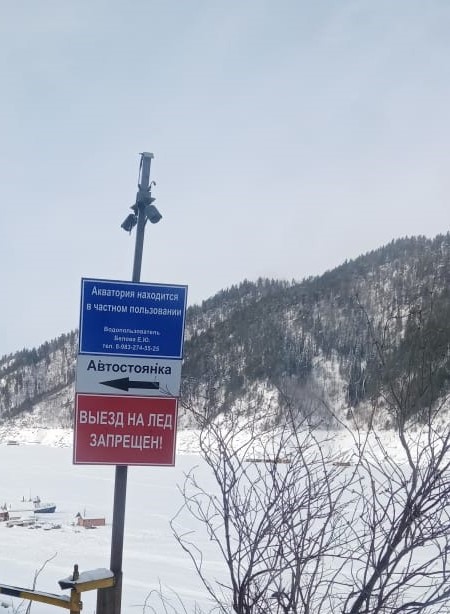 Будьте осторожны в горах!На территории МО «Сизинский сельсовет» в настоящее время в горах существует вероятность схода снежных лавин из -за большого количества снежного покрова. Особо опасным участком считается дорога в сторону Кибика, по правой стороне р. Енисей за Майнской ГЭС, т.к. в этом месте не раз возникали сходы грязевых, скальных и снежных масс.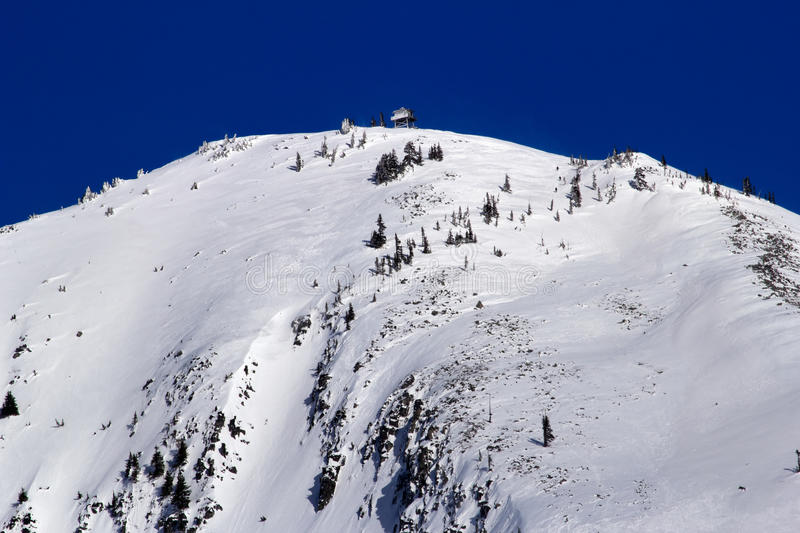 При больших запасах снега за сутки может сойти до 10 лавин различного объема, объем лавин может достигать десятков тысяч кубометров и более, скорость движения лавин - 20-30 метров в секунду.Администрация Сизинского сельсовета не рекомендует выход в район крутых заснеженных склонов из-за возможного провоцирования схода лавин.                                                       Будьте осторожны!№п/пНаименование мероприятийСрок исполненияОтветственные исполнители 1.Провести комиссионные проверки систем звукового оповещения населения о пожарах до 01.04.2021Администрация Сизинского сельсовета  2.Обеспечить населенные пункты необходимым запасом  воды для целей  пожаротушения. Принять меры по восстановлению неисправных источников наружного противопожарного  водоснабжения. Проверить работу звуковой сигнализации для оповещения людей о пожарепостоянноАдминистрация Сизинского сельсовета, участковый инспектор, депутаты 3.Провести ремонт пирсов на естественных водоисточниках для забора воды пожарными автомобилямипостоянноАдминистрация Сизинского сельсовета, общественные инструктора  4.Провести проверку  исправности противопожарного (пожарных гидрантов, водонапорных башен, водоемов)до 01.04.2021Администрация Сизинского сельсовета  5.Провести проверку противопожарного состояния объектов жилого назначения, населенных пунктов. В ходе проверок организовать проведение собраний жителей по вопросам соблюдения требований пожарной безопасности и выработки мер, направленных на профилактику пожаров и гибели людейпостоянноАдминистрация Сизинского сельсовета;Начальник ПЧ-422Лукьянов Г.Б.   6.Обеспечить боевую готовность пожарной техники МПО, приспособленной техники, привлекаемой к тушению пожаров, доукомплектовать пожарно-техническим вооружением  до 01.04.2021Начальник ПЧ-422 Лукьянов Г.Б.    7.  Провести проверки чердачных и подвальных помещений, обеспечить закрытие на замки входных дверей, в целях исключения проживания и нахождения в них людейдо 01.05.2021Начальник ПЧ-422Лукьянов Г.Б., участковый инспектор  8.Организовать обучение различных слоев населения мерам пожарной безопасности, распространение  листовок, памятокдо 01.05.2021Руководителиорганизаций,Администрация Сизинского сельсовета9.Для населенных пунктов, расположенных вблизи лесных массивов, разработать и выполнить мероприятия, исключающие возможность переброса огня при лесных пожарах на здания и сооружения (устройство защитных минерализованных полос, удаление сухой растительности и др.)до 01.05.2021Руководителиорганизаций;Администрация Сизинского сельсовета10.При наступлении сухой устойчивой, жаркой и ветреной погоды организовать патрулирование населенных пунктов силами населения и членами ДПД с первичными средствами пожаротушения, в случае необходимости принять правовой акт о запрещении на территории дачных и огородных участков в целях предотвращения перехода огня на существующие строенияпостоянноАдминистрация Сизинского сельсовета11.Обеспечить свободный подъезд пожарных автомобилей к зданиям, источникам противопожарного водоснабженияпостоянноАдминистрация Сизинского сельсовета; Начальник ПЧ-422 Лукьянов Г.Б.12.Провести сход граждан, профилактические беседы, организовать выступления в средствах массовой информации, в целях обучения населения мерам пожарной безопасностидо 01.05.2021Администрация Сизинского сельсовета13.Провести беседы с гражданами о соблюдении требований безопасности при пользовании бытовым газом и газобаллонным оборудованиемдо 01.05.2021Администрация Сизинского сельсовета;Начальник ПЧ-422 Лукьянов Г.Б.14.Поддержать резерв горюче - смазочных материалов для тушения крупных и сложных пожаров  постоянно Начальник ПЧ-422 Лукьянов Г.Б.№п/пНаименование мероприятийСрок исполненияОтветственные исполнители1.Провести сход граждан, профилактические беседы, организовать выступления в средствах массовой информации, в целях обучения населения мерам пожарной безопасностидо 01.05.2021Администрация Сизинского сельсовета2.Произвести устройство защитных минерализованных полос вокруг населенных пунктов МО «Сизинский сельсовет»апрель 2021гАдминистрация Сизинского сельсовета  3.Организовать информирование населения о состоянии пожарной обстановки в лесах и о мерах, принимаемых органами местного самоуправления по охране и защите лесовпостоянно, в течение пожароопасного периодаАдминистрация Сизинского сельсовета;Начальник ПЧ-422Лукьянов Г.Б.   4.Обеспечить выполнение первичных мер пожарной безопасности в границах населенных пунктов  МО «Сизинский сельсовет»постоянно, в течение пожароопасного периодаАдминистрация Сизинского сельсовета;Начальник ПЧ-422 Лукьянов Г.Б.    5.  Обеспечить соблюдение правил пожарной безопасности на необрабатываемых (брошенных) землях сельскохозяйственного назначенияпостоянно, в течение пожароопасного периодаАдминистрация Сизинского сельсовета;лесхоз, руководители предприятий и учреждений1010 Информация об истории муниципального образования и его людях Информация об истории муниципального образования и его людях10.1 Об истории  муниципального образования Об истории  муниципального образованияВ течении недели с момента изменения сведений10.2О людях прославивших  муниципальное образованиеО людях прославивших  муниципальное образованиеВ течении недели с момента изменения сведенийУчредитель:                 Администрация Сизинского сельсоветаАдрес: 662732,  Красноярский край,               Шушенский р-н, с. Сизая,   ул. Ленина, 86-а                                            Тел. 8(39139)22-6-71, факс: 8(39139) 22-4-31Издание утверждено 3.04.2008 г.  тиражом в 500 экземпляров.